高雄市鼓山區中山國小109學年度推動海洋教育週實施成果備註：如有校內實施計畫、學習單或其他附件成果，亦可一倂附上。普通班班級數60 班實施年級一年級  四年級  七年級  十年級二年級  五年級  八年級  十一年級三年級  六年級  九年級  十二年級全  校  其它______________一年級  四年級  七年級  十年級二年級  五年級  八年級  十一年級三年級  六年級  九年級  十二年級全  校  其它______________本次海洋教育活動實施時間實施日期：_110_年_5/31~6/21實施時間：□融入領域課程實施  □晨光時間實施  □彈性時間■綜合活動□校本課程實施□校外教學□其它_________________     實施日期：_110_年_5/31~6/21實施時間：□融入領域課程實施  □晨光時間實施  □彈性時間■綜合活動□校本課程實施□校外教學□其它_________________     實施日期：_110_年_5/31~6/21實施時間：□融入領域課程實施  □晨光時間實施  □彈性時間■綜合活動□校本課程實施□校外教學□其它_________________     實施日期：_110_年_5/31~6/21實施時間：□融入領域課程實施  □晨光時間實施  □彈性時間■綜合活動□校本課程實施□校外教學□其它_________________     本次教學活動運用主要之教學策略□講述法□繪本教學影片欣賞及討論□體驗活動□實作活動□校外參觀□分組討論與發表□其它______________________□講述法□繪本教學影片欣賞及討論□體驗活動□實作活動□校外參觀□分組討論與發表□其它______________________□講述法□繪本教學影片欣賞及討論□體驗活動□實作活動□校外參觀□分組討論與發表□其它______________________□講述法□繪本教學影片欣賞及討論□體驗活動□實作活動□校外參觀□分組討論與發表□其它______________________主要融入領域(可複選)□國語文□英語□數學□自然□社會□健體綜合□藝文□鄉土□資訊□閱讀□校本課程□家政□童軍□其它_______________ □國語文□英語□數學□自然□社會□健體綜合□藝文□鄉土□資訊□閱讀□校本課程□家政□童軍□其它_______________ □國語文□英語□數學□自然□社會□健體綜合□藝文□鄉土□資訊□閱讀□校本課程□家政□童軍□其它_______________ □國語文□英語□數學□自然□社會□健體綜合□藝文□鄉土□資訊□閱讀□校本課程□家政□童軍□其它_______________ 校本課程學校是否以海洋教育為主要校本（特色）課程□是否學校是否以海洋教育為主要校本（特色）課程□是否學校是否以海洋教育為主要校本（特色）課程□是否學校是否以海洋教育為主要校本（特色）課程□是否海洋教育教學活動所屬範疇□海洋休閒（水域休閒、海洋生態旅遊）□海洋社會（海洋經濟活動、海洋法政）□海洋文化（海洋歷史、海洋文學、海洋藝術、海洋民俗信仰與祭典）□海洋科學（海洋物理與化學、海洋地理地質、海洋氣象、海洋應用科學）海洋資源（海洋食品、生物資源、非生物資源、環境保護與生態保育）□海洋休閒（水域休閒、海洋生態旅遊）□海洋社會（海洋經濟活動、海洋法政）□海洋文化（海洋歷史、海洋文學、海洋藝術、海洋民俗信仰與祭典）□海洋科學（海洋物理與化學、海洋地理地質、海洋氣象、海洋應用科學）海洋資源（海洋食品、生物資源、非生物資源、環境保護與生態保育）□海洋休閒（水域休閒、海洋生態旅遊）□海洋社會（海洋經濟活動、海洋法政）□海洋文化（海洋歷史、海洋文學、海洋藝術、海洋民俗信仰與祭典）□海洋科學（海洋物理與化學、海洋地理地質、海洋氣象、海洋應用科學）海洋資源（海洋食品、生物資源、非生物資源、環境保護與生態保育）□海洋休閒（水域休閒、海洋生態旅遊）□海洋社會（海洋經濟活動、海洋法政）□海洋文化（海洋歷史、海洋文學、海洋藝術、海洋民俗信仰與祭典）□海洋科學（海洋物理與化學、海洋地理地質、海洋氣象、海洋應用科學）海洋資源（海洋食品、生物資源、非生物資源、環境保護與生態保育）活動內容及成果照片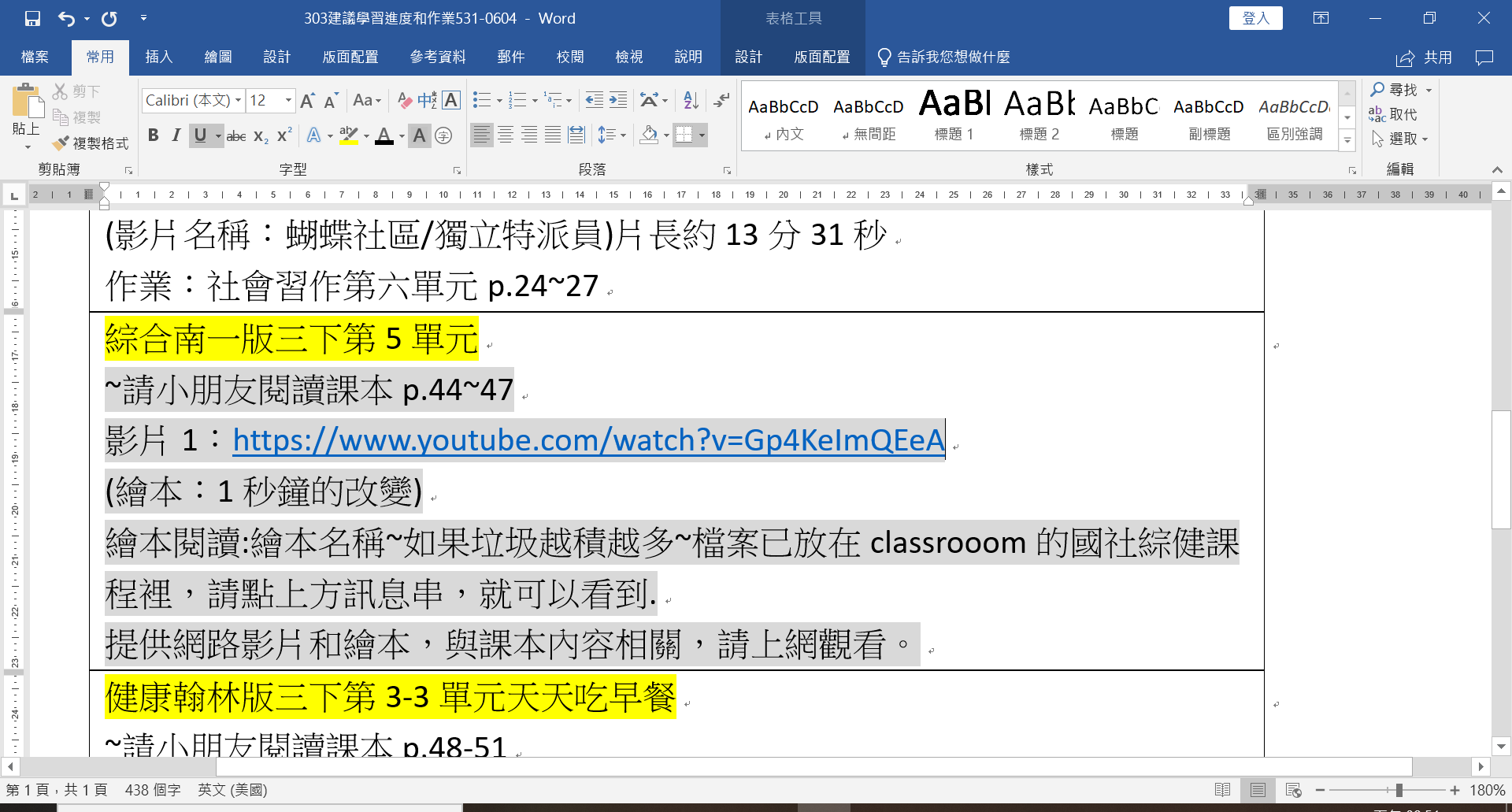 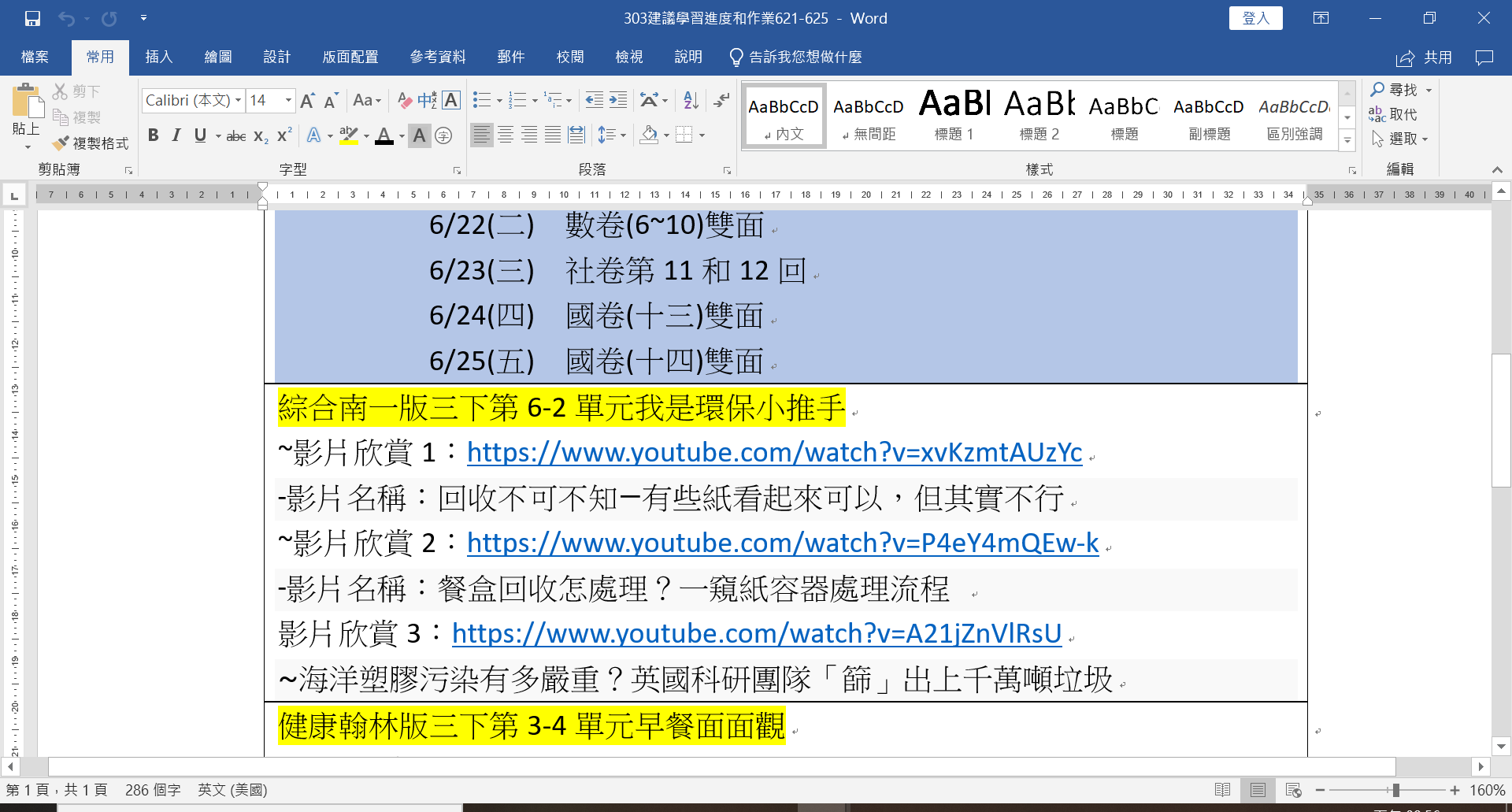 活動內容及成果照片活動說明：配合綜合活動第五單元~環保與生活~於線上課程提供相關繪本讓學生在家閱讀活動說明：配合綜合活動第五單元~環保與生活~於線上課程提供相關繪本讓學生在家閱讀活動說明：配合綜合活動第五單元~環保與生活~於線上課程提供相關繪本讓學生在家閱讀活動說明：配合綜合活動第六單元~地球守護者~於線上課程提供與海洋塑膠汙染相關影片讓學生在家觀賞活動內容及成果照片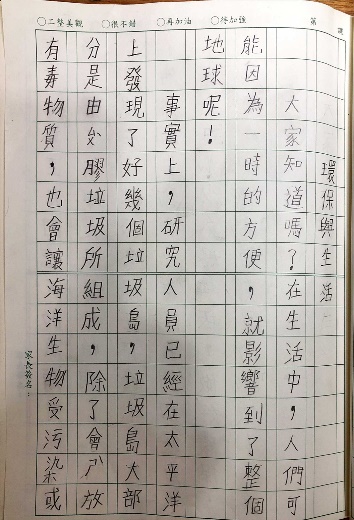 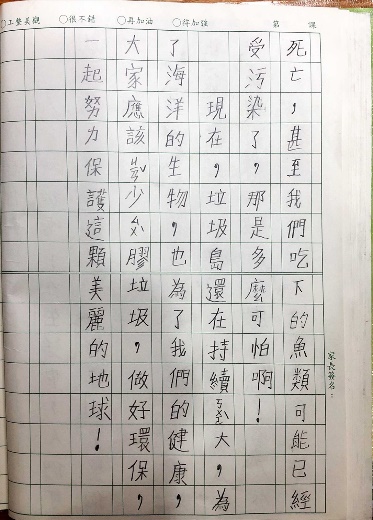 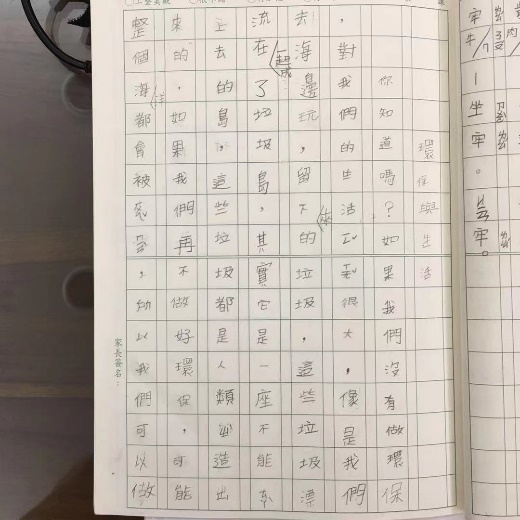 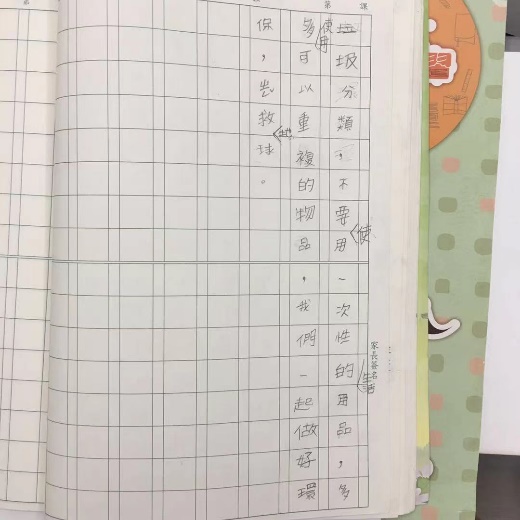 活動內容及成果照片活動說明：學生書寫~環境保護~短文寫作活動說明：學生書寫~環境保護~短文寫作活動說明：學生書寫~環境保護~短文寫作活動說明：學生書寫~環境保護~短文寫作教學省思教學省思教學省思教學省思教學省思        從三年級綜合活動第五單元環保與生活和第六單元地球守護者，孩子知道生活中的環境問題，再透過繪本「如果垃圾越積越多」的閱讀，讓孩子了解到當垃圾增加時，會產生汙水，接著就會影響土壤、河水和海水，不只是人類，連海底的生物都會受到影響，在繪本的說明和引導下，孩子體認到可盡一己之力，讓地球可以永續發展。    另外提供與海洋塑膠汙染相關的影片，孩子能看到海洋所面臨的危機，是由人類所產生的塑膠垃圾，而造成海洋生物的生命受到威脅，希望孩子能以實際行動，減少使用一次性的塑膠垃圾，例如：吸管、免洗餐具和塑膠袋等，從改變生活習慣做起，才能守護海洋。        從三年級綜合活動第五單元環保與生活和第六單元地球守護者，孩子知道生活中的環境問題，再透過繪本「如果垃圾越積越多」的閱讀，讓孩子了解到當垃圾增加時，會產生汙水，接著就會影響土壤、河水和海水，不只是人類，連海底的生物都會受到影響，在繪本的說明和引導下，孩子體認到可盡一己之力，讓地球可以永續發展。    另外提供與海洋塑膠汙染相關的影片，孩子能看到海洋所面臨的危機，是由人類所產生的塑膠垃圾，而造成海洋生物的生命受到威脅，希望孩子能以實際行動，減少使用一次性的塑膠垃圾，例如：吸管、免洗餐具和塑膠袋等，從改變生活習慣做起，才能守護海洋。        從三年級綜合活動第五單元環保與生活和第六單元地球守護者，孩子知道生活中的環境問題，再透過繪本「如果垃圾越積越多」的閱讀，讓孩子了解到當垃圾增加時，會產生汙水，接著就會影響土壤、河水和海水，不只是人類，連海底的生物都會受到影響，在繪本的說明和引導下，孩子體認到可盡一己之力，讓地球可以永續發展。    另外提供與海洋塑膠汙染相關的影片，孩子能看到海洋所面臨的危機，是由人類所產生的塑膠垃圾，而造成海洋生物的生命受到威脅，希望孩子能以實際行動，減少使用一次性的塑膠垃圾，例如：吸管、免洗餐具和塑膠袋等，從改變生活習慣做起，才能守護海洋。        從三年級綜合活動第五單元環保與生活和第六單元地球守護者，孩子知道生活中的環境問題，再透過繪本「如果垃圾越積越多」的閱讀，讓孩子了解到當垃圾增加時，會產生汙水，接著就會影響土壤、河水和海水，不只是人類，連海底的生物都會受到影響，在繪本的說明和引導下，孩子體認到可盡一己之力，讓地球可以永續發展。    另外提供與海洋塑膠汙染相關的影片，孩子能看到海洋所面臨的危機，是由人類所產生的塑膠垃圾，而造成海洋生物的生命受到威脅，希望孩子能以實際行動，減少使用一次性的塑膠垃圾，例如：吸管、免洗餐具和塑膠袋等，從改變生活習慣做起，才能守護海洋。        從三年級綜合活動第五單元環保與生活和第六單元地球守護者，孩子知道生活中的環境問題，再透過繪本「如果垃圾越積越多」的閱讀，讓孩子了解到當垃圾增加時，會產生汙水，接著就會影響土壤、河水和海水，不只是人類，連海底的生物都會受到影響，在繪本的說明和引導下，孩子體認到可盡一己之力，讓地球可以永續發展。    另外提供與海洋塑膠汙染相關的影片，孩子能看到海洋所面臨的危機，是由人類所產生的塑膠垃圾，而造成海洋生物的生命受到威脅，希望孩子能以實際行動，減少使用一次性的塑膠垃圾，例如：吸管、免洗餐具和塑膠袋等，從改變生活習慣做起，才能守護海洋。